Πρόσκληση συμβούλου του συνδυασμού του εκλεγέντος δημάρχου που έχει εκλεγεί μετις περισσότερες ψήφους για εκλογή μελών Προεδρείου Δημοτικού Συμβουλίου και μελών της Δημοτικής Επιτροπής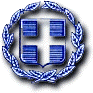 ΕΛΛΗΝΙΚΗ ΔΗΜΟΚΡΑΤΙΑΔΗΜΟΣ ΑΝΤΙΠΑΡΟΥ                                                                                      Αντίπαρος, 3 Ιανουαρίου 2024                                                              Αριθ. πρωτ 178ΠΡΟΣ:	Τακτικά	 μέλη του δημοτικού συμβουλίου (όπως πίνακας αποδεκτών)ΘΕΜΑ: Πρόσκληση για την εκλογή των μελών του προεδρείου του δημοτικού συμβουλίου και των μελών της δημοτικής επιτροπής Παρακαλείσθε όπως προσέλθετε στο Κ.Ε.Π. την 07.01.2024, ημέρα Κυριακή και ώρα 12:00 ώστε να διεξαχθεί η εκλογή των μελών του προεδρείου του δημοτικού συμβουλίου και των μελών της δημοτικής επιτροπής, σύμφωνα με όσα προβλέπονται στα άρθρα 64 και 74 του ν. 3852/2010, όπως τα άρθρα αυτά αντικαταστάθηκαν με τα άρθρα 4 και 8 του ν. 5056/23, αντίστοιχα, λόγω μη απαρτίας  της προγραμματισμένης συνεδρίασης για την 2/1/2024.Ο προεδρεύων σύμβουλοςΠαλαιολόγος Αλεξ. ΔαμιανόςΠΙΝΑΚΑΣ ΑΠΟΔΕΚΤΩΝ1. ΠΑΛΑΙΟΛΟΓΟΣ ΔΑΜΙΑΝΟΣ ΤΟΥ ΑΛΕΞΑΝΔΡΟΥ2. ΒΙΑΖΗ ΕΛΕΝΗ ΤΟΥ ΑΝΤΩΝΙΟΥ3. ΤΡΙΑΝΤΑΦΥΛΛΟΣ ΑΡΤΕΜΙΟΣ ΤΟΥ ΚΩΝΣΤΑΝΤΙΝΟΥ4. ΣΚΟΥΡΤΗΣ ΣΩΤΗΡΙΟΣ ΤΟΥ ΓΡΗΓΟΡΙΟΥ5. ΠΑΡΟΥΣΟΣ ΝΙΚΟΛΑΟΣ ΤΟΥ ΙΩΑΝΝΗ6. ΡΑΓΚΟΥΣΗΣ ΚΩΝΣΤΑΝΤΙΝΟΣ ΤΟΥ ΓΕΩΡΓΙΟΥ7. ΜΑΡΙΑΝΟΣ (ΜΠΑΚΑΣ) ΠΙΠΙΝΟΣ ΤΟΥ ΠΕΤΡΟΥ8. ΚΡΙΤΣΑΝΤΩΝΗ ΜΑΓΔΑΛΗΝΗ ΤΟΥ ΔΗΜΗΤΡΙΟΥ9. ΦΑΡΟΥΠΟΣ ΧΡΗΣΤΟΣ ΤΟΥ ΛΕΩΝΙΔΑ10. ΚΑΡΑΝΙΚΟΛΑ ΑΛΕΞΑΝΔΡΑ ΤΟΥ ΣΠΥΡΙΔΩΝΑ ΚΩΝΣΤΑΝΤΙΝΟΥ11. ΜΠΑΛΑΣΚΑ – ΚΑΣΤΑΝΙΑ ΑΝΔΡΙΑΝΗ ΜΑΡΙΑ ΤΟΥ ΑΘΑΝΑΣΙΟΥ12. ΡΟΥΣΣΟΣ ΘΕΟΔΟΣΙΟΣ ΤΟΥ ΕΥΣΤΡΑΤΙΟΥ13.ΑΠΟΣΤΟΛΟΠΟΥΛΟΥ ΜΑΡΙΑ ΤΟΥ ΑΛΕΞΑΝΔΡΟΥ